Урок матэматыкі ў 5 класе. Тэма “Ураўненне”Мэта ўрока: Задачы : Адукацыйная: вучыць правільна выкарыстоўваць  тэрміны і выкарыстоўваць   паняцці “ураўненне”, “корань ураўнення”; ведаць сэнс патрабавання “рашыць ураўненне”; рашаць ураўненні з дапамогай залежнасці паміж кампанентамі арыфметычных дзеянняў.   Развіваючая: развіваць навыкі мыслення, творчыя здольнасці вучняў,  навыкі самакантролюВыхаваўчая: выхоўваць адказныя адносіны да работы на ўроку, павышаць культуру  матэматычнай мовы.Ход урока.    І.  Арганізацыйны момант.   ІІ. Паўтарэнне тэарэтычнага матэрыяла.- Што называецца  ўраўненнем?- Што такое корань  ураўнення?- Што значыць  рашыць ураўненне?ІІІ. Вусны лік. Вучні запісваюць адказы на лістках і паказваюць іх. 72 + х = 120    (х=48) х – 63  = 78     (х=141)150 – х = 83     (х=67)х * 77  =  154   (х=2) х : 21 = 7         (х=147)390 : х = 30     (х=13)Падвядзенне вынікаў правядзення  вуснага ліку.- Рабяты, а што б вы хацелі даведацца сёння на ўроку? ( Пастаноўка задач ўрока)-паўтарыць залежнасць кампанентаў арыфметычных дзеянняў пры рашэнні ўраўненняў;-рашаць ураўненні, у якіх ёсць дужкі;- паспрабаваць рашыць задачы з дапамогай ураўнення.-рашаць ураўненні, якія не маюць кораня.Рашыць ураўненне – гэта значыць знайсці яго корань, або даказаць, што  яго няма. Скажыце, калі ласка, а дзе вы яшчэ сустракалі словы “корань”, “карані”?  Карані раслін, карані дрэў, карані чалавека….  Так, сапраўды, у чалавека таксама ёсць карані.  Яго бацькі, дзяды, яго Радзіма – гэта яго карані і мы павінны помніць пра іх. Калі ў расліны адарваць карані, знішчыць корань дрэва – то яны засохнуць.Сення мы пастараемся падняцца на вяршыню дрэва, выконваючы заданні.IV. Работа ў парах.Кожнай пары прапануецца  рашыць наступныя ўраўненні:15 * у = 180      (у=12)2022 * х = 0      (х=0)у  *  0 = 2023    (няма кораня)12а - 7а  + 10 = 290   (а=56)94 + (х - 76) = 211      (х=193)(х - 84) * 11=198      (х=102)Пасля выканання заданняў  праводзім абмеркаванне рашэння ўраўненняў, падводзім вынікі рашэння ўраўненняў на дадзеным этапе.V. Фізкультмінутка.VI. Рашэнне ўраўнення з запісам на дошцы і паясненнямі аб знаходжанні невядомых кампанентаў.№……….VII. Рашэнне задач з дапамогай ураўнення. Першую задачу рашаем на дошцы, а другую выконваем у групах.а) Задумалі лік, падвоілі яго, з рэзультата аднялі 6, атрымалі  42. Які лік задумалі? х- задуманы лік. Атрымаецца ўраўненне:   х·2-6=42 . Адказ: задуманы лік 24.б) У лясгасе для пасадкі было падрыхтавана 80дрэў. Вучні пятага класа запланавалі пасадзіць некалькі дрэў, гэтую колькасць павялічылі ў 15 разоў. Пасля пасадкі засталося 20 дрэў. Колькі дрэў было запланавана пасадзіць?х-колькасць дрэў, якую запланавалі пасадзіць. Атрымаецца ўраўненне:80-15·х=20.   Адказ: было запланавана пасадзіць 4 дрэвы.VIII. Тэст. Рашыце ўраўненні. 4·у=320(У);   1(С);    8(К) х:6=954(О);    36(Е);    90(Т)92-у=20112(Ф);   72(Р);   52(Ю)8а-11=6910(А);   100(Ш);   20(Я)8х-7х+10=128(Б);   4(Ё);   2(Н)(х+59):42=865335(М);   3553(Ь);   5353(Э)Атрымалася слова “КОРАНЬ”IX. Інфармацыя аб дамашнім заданні.№59(в,г); 60(д,е)X. Вынік урока. Выстаўляюцца адзнакі, ацэньваецца работа вучняў на ўроку.   Вучням прапануецца адказаць на пытанні:- Якія задачы вы ставілі ў пачатку ўрока?- Ці справіліся з пастаўленымі задачамі?- Што добра атрымалася?- Над чым трэба папрацаваць?Рэфлексія“Дрэва поспеху”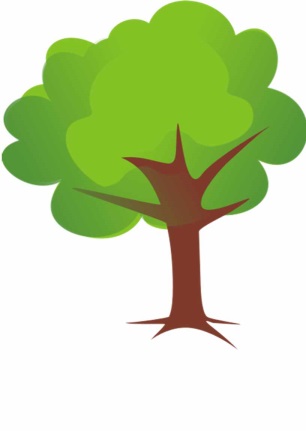 